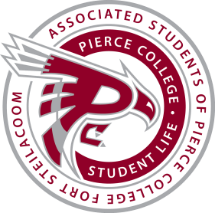 Student Government MeetingDATE: December 8, 2018TIMe: 1:00 p.m.Location: Student life lobbyMeeting Agenda -----END OF NEW BUSINESS-----MinutesMeeting called byASPCFS President: Raymond PowerType of meetingStudent Government General AssemblyChairpersonASPCFS President: Raymond PowerAdvisorStudent Life Coordinator: Cameron CoxNote takerAdministrative Senator: Connor FredericksTimekeeperAdministrative Senator: Connor FredericksAttendeesPresident Caleb Bromley, Vice-President Caleb Bromley, Administrative Senator Connor Fredericks, Clubs and Organization Senator Halle Walker, Legislative Senator Derrick Brigge, Student and Cultural Affairs Senator Charles Cho, Engagement Senator Nick PecacheCall to orderRaymond PowerPledge of allegiance Raymond powerRoll callRoll callConnor FredericksChecklist Raymond Power  | Raymond Power  | Connor Fredericks  | Halle Walker  | Charles Cho  | Nick Pecache  | Raymond Power  | Raymond Power  | Connor Fredericks  | Halle Walker  | Charles Cho  | Nick Pecache  | Raymond Power  | Raymond Power  | Connor Fredericks  | Halle Walker  | Charles Cho  | Nick Pecache  |Establishment of QuorumConnor FredericksDiscussionThe Chair and six councilmembers were present. Conclusions*Quorum established*Changes to the AgendaChanges to the AgendaRaymond POwerRaymond POwerConclusion*No changes were made to the agenda **No changes were made to the agenda **No changes were made to the agenda **No changes were made to the agenda *Approval of minutesApproval of minutesRaymond powerRaymond powerDescriptionApproval of Minutes |  Motion by: Caleb Bromley  |  Seconded by: Nick PecacheApproval of Minutes |  Motion by: Caleb Bromley  |  Seconded by: Nick PecacheApproval of Minutes |  Motion by: Caleb Bromley  |  Seconded by: Nick PecacheApproval of MinutesApproval of MinutesApproval of MinutesApproval of MinutesApprove the meeting minutes from November 6th, 2018.Approve the meeting minutes from November 6th, 2018.Approve the meeting minutes from November 6th, 2018.Approve the meeting minutes from November 6th, 2018.Votes6 yea  |  0 nays  |  0 abstains6 yea  |  0 nays  |  0 abstains6 yea  |  0 nays  |  0 abstainsResultApproved        Denied        Moved    Approved        Denied        Moved    Approved        Denied        Moved    ReportspRESIDENTrAYMOND pOWERDiscussionOver the past two weeks my team and I have met and discussed resolutions on how to move forward on our Legacy project. We have also been getting ready for events and helping wherever we can. I myself have been preparing for my monthly board meeting and meeting with respected members of the college all to better my understandings so I can best serve the students.vICE-pRESIDENTCaleb BromleyDiscussionSince our last meeting we have focused a lot of our energy on our legacy project. We are currently working on assessments and planning the next steps. In addition, I have begun research into how our school can pursue community discounts for our students through their student ID cards. Finally, I have been looking into other resources that could help us support our students in need.aDMINISTRATIVE sENATORcONNOR fREDERICKSDiscussionI have been busy facilitating Student Government meetings and assemblies for the Fall Quarter. This work includes preparing in advance, scripted and non-scripted agendas to be used by Student Government Officials and student/faculty attendees. Also, completing Student Government Assembly minutes which are distributed to Administration, Campus Services and Student Life leadership. Additionally, I have been tracking Student Government based budgets to ensure equitable utilization of these resources throughout the year. Lastly, work on this year’s legacy project is still underway.lEGISTLATIVE sENATORdERRICK bRIGGEDiscussionOver the past weeks, I have been attending various committee and council meetings, from the student advancement council to the weekly WACTSCA conferences. Topics of interest include how best to alter current policies to benefit pierce college students to state legislation interests of Washington state community and technical colleges. I have also been supporting the clubs senator and admin senator in administering student club activities. Looking forward, I am planning to attend the voice academy later in this month to convene with other student government representatives about the current legislative issues here in Washington.Clubs and Orginzation SenatorHalle WalkerDiscussionOver the past two weeks I have been assisting the seventeen official clubs here on campus. We are in the midst of having multiple new clubs go through the process of becoming ratified very soon. There has been another Club Council meeting which was facilitated by Cameron Cox. He did a fantastic job in reminding the clubs of the critical periods of turning in required forms. Additionally, I have been working diligently on getting all of the rooms reserved for each club.Cultural and affairs SenatorCharles ChoDiscussionDuring these past few weeks, I have been actively recruiting students for the Multicultural Leadership Institute and the Emerging Leaders Academy with the Engagement Senator, Nicholas Pecache by doing class visits and setting up advertisements throughout the school. I have also finished prepping for the final two meetings for this quarter and have been working on promotions for the winter quarter.Engagement SenatorNick PecacheDiscussion Recently I have finished recruiting students for the tenured committees, and had a very successful ELA workshop with our speaker, Matthew Welch, where he talked about peace and reconciliation. Many of our members were satisfied with the wisdom he passed down. I have been closely looking at the security with Caleb Bromley, and helping MLI with advertisements.activities board ReportsChris HornDiscussionKim Nucum : Promotions Coordinator“Kim Nucum has continued to work on the graphics and layout of Student Life Events Calendar for Winter Quarter 2019. She helped setup and participate in last week’s Boo! Palooza event for the community on Halloween, and also helped with the Java & Jazz event on Monday. She has been consistently putting up posters for Student Life events and other departments around campus every week, as well as changing the content in the acrylic sign tents in the cafeteria.”DiscussionYajahira Dominguez : Entertainment and Recreation CoordinatorThis week Yajahira had her event Java and Jazz which was extremely successful. Java and Jazz served 147 students which is the most we’ve had. We got a lot of compliments. Now Yajahira will put all her focus in the laser tag event that is upcoming November 27th in the fireside and performance lounge.DiscussionEmma Gallagher-Burkholder : Outreach CoordinatorEmma Gallagher-Burkholder, Outreach Coordinator had successfully completed her first few events for fall quarter, the last one being Monster Madness that featured The Meg during the day and Family Movie Night that featured Hotel Transylvania 3 on October 26th which were very successful. She will continue to help out with the other coordinator's events such as Raider Thanksgiving and Jolly Jamboree. The next step on her list is planning new events for the upcoming winter quarter.DiscussionChris Horn: Communication CoordinatorI have been working on promo for external requests, both creating and promoting events around campus from other departments. I have also been keeping the reader board and CWIS up to date.DiscussionAidan Helt : Issues and Awareness CoordinatorAidan Helt, the issues and awareness Coordinator has been working on a Veterans Day event, called salute to service. She will be passing out challenge coins during the week of the event as well as rock painting and card signing by students. She is working on getting a Native American event on campus and a movie showcasing events in Pearl Harbor.DiscussionEli Ellis : Special Events Coordinator Since the last meeting Eli successfully completed Boo-Palooza, the annual Halloween event, that served 435 members of the Pierce Community; the largest attendance since 2005. In addition to Boo! Palooza, Eli has been assisting Entertainment and Recreations Coordinator Yajahira Dominguez with her Java and Jazz Event; and preparing for the Laser Tag event on November 27th. His next major event will be Raider Thanksgiving, which will be on Tuesday November 20th, 2018 at 11:30am.Old BusinessOld BusinessRaymond PowerRaymond PowerConclusion*There was no old business to be discussed**There was no old business to be discussed**There was no old business to be discussed*New businessNew businessRaymond PowerRaymond PowerConclusion*There was no new business to be discussed**There was no new business to be discussed**There was no new business to be discussed*open forumRaymond POwerConclusion*Nothing was discussed during the Open Forum *NAnnouncementsRaymond POwerConclusionNext Student Government meeting will be held on November 28th, 2018 @ 1:00 p.m. in the Student Life LobbyNAdjournmentRaymond POwerTime End: 1:10 p.m.